De Nacht van Taverbo keert terug !!!!
In de nacht van zaterdag 2 op zondag 3 juni 2018
Speeladres: Zaal Taverbo, De Voetboog 18, 5283 WL Boxtel
Dit evenement keert na jarenlange afwezigheid nu terug op de kalender en komt voort uit de legendarische 
“Nacht van de Rots”. Kenmerkend is de unieke opzet waarbij gezelligheid vooropstaat, er een handicapsysteem in de puntentelling is en we elkaar door een onvergetelijke nacht heen helpen. 
Iedere deelnemer komt aan voldoende spelen toe. Tussendoor wordt voor een maaltijd gezorgd en we sluiten in de ochtend af met een ontbijt tijdens de prijsuitreiking. 
Doe mee aan dit unieke toernooi en beleef een onvergetelijke tafeltennis ervaring. 
Wie wordt de nieuwe Koning(in) van de Nacht van Taverbo ???Taverbo/Sabo stelt zich ten doel van dit evenement weer een jaarlijks terugkerend festijn te maken. Na inschrijving ontvangt u gedurende mei uitgebreide info over de avond/nacht zelf.Inschrijving: Kosten zijn: 17,50 Euro per persoon, inschrijving verplicht tot direkte betaling.
Uiterlijke ontvangstdatum inschrijvingbedrag 15 mei 2018, inschrijving vanaf 18 jaar !!
Zaal open: 20.00 uur, aanvang 2 juni 22.00 uur, geplande eindtijd 3 juni 07.00 uur
Bedrag Inschrijving is inclusief Deelname, Maaltijd en Ontbijt. Alle andere consumpties zijn voor eigen rekening. Stuur een email naar toernooicommissie@taverbo.nl onder vermelding van “Nacht van Taverbo” om u aan te melden voor dit evenement.Inschrijving is pas defintief na ontvangst gehele inschrijfbedrag en bevestiging vanuit Taverbo. Het maximum aantal deelnemers is 49 (minimale leeftijd 18 jaar).
Voor toeschouwers/begeleiding is mee-eten mogelijk, kosten hiervoor zijn EUR 12,50 en dient ook bij inschrijving voldaan te worden. Vermeld dan “extra maaltijd” in de referentie.Vereniging of individu betalen naar bankrekening NL69RABO0108832813 ovv nacht van Taverbo en naam vereniging of individu.
Bij overschrijding geldt de datum van betaling als volgorde van inschrijving.
Mocht er onverhoopt onvoldoende deelname zijn om het evenement te organiseren dan betaalt Taverbo al het ontvangen inschrijfgeld terug.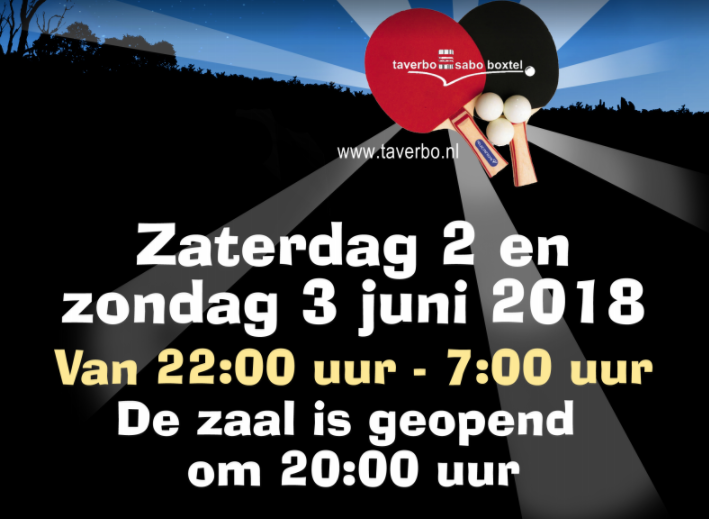 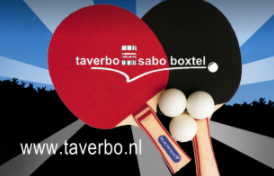 